Circolare n. 332                                                                                                                        Monza, 20  maggio 2022Ai genitori, alunni e ai docentidella classe 3F OmeroAl personale ATAOggetto: Uscita didattica classi 3F primariaIl giorno 3 giugno 2022 la classe terza F del plesso Omero effettuerà un’uscita, sul territorio, presso il centro storico e la Villa Reale di Monza. Docenti accompagnatori: Di Gregorio Romina, Maranesi Samantha Lisa, Sala Claudia, Vernetti Natascia.Tra le ore 8.35 e le ore 9.05, la classe 3F con i docenti accompagnatori partirà da scuola e prenderà l’autobus Z201 di ATM e NET scendendo in corso Milano (gratuito per le scolaresche sotto i 14 anni e per i docenti accompagnatori muniti di apposito modulo e carta di identità). Ci si recherà a piedi al Duomo di Monza, dove alle ore 9.30 è prevista la visita guidata alla cappella di Teodolinda e alla corona ferrea (costo 4 € a bambino inclusa la guida e gratuità per i docenti accompagnatori).Si farà poi una sosta per la merenda.Successivamente, si percorreranno i punti di interesse principali del centro di Monza (torre viscontea, duomo, torre medievale, ponte dei leoni e vecchio ponte romano, arengario, piazza Trento e Trieste) in un percorso guidato dalle insegnanti. Al termine del percorso i bambini verranno divisi in gruppi (un gruppo per ogni insegnante presente) e saranno consegnate delle mappe del centro: ogni gruppo dovrà seguire il percorso segnato sulla mappa (ogni percorso sarà diverso, ma avrà lo stesso punto di partenza e di arrivo). Ci si sposterà quindi a piedi alla villa Reale e al parco di Monza. Si consumerà il pranzo al sacco seguito da un momento di intervallo.Si svolgeranno a questo punto attività di orienteering, basandosi sul sole e sui punti cardinali studiati durante l’anno.Il rientro avverrà in autobus entro le 16.35 (Z204 + Z201, anche questi gratuiti).Gli obiettivi didattico-educativi dell’iniziativa sono i seguenti:Conoscenza e riconoscimento di elementi artistici e storici presenti sul territorio;Conoscenza e cura del micro-ambiente circostante per giungere al rispetto e all’osservazione del macro-ambiente;Rispetto delle regole di convivenza civile e democratica per il miglioramento delle regole della vita scolastica;Sviluppo delle competenze socio-emotive degli studenti. La Dirigente ScolasticaAnna Guglielmetti(Firma autografa sostituita a mezzo stampaai sensi dell’art. 3, comma 2,del D.lgs n. 39 del 1993)AUTORIZZAZIONE DEI GENITORIDa consegnare alle docentiIl sottoscritto______________________________________ genitore dell’alunno ___________________________________________classe___________________AUTORIZZANON AUTORIZZA la partecipazione del proprio figlio/a all’uscita a piedi presso presso il centro storico e la Villa Reale di Monza il 3 giugno 2022 dalle ore 8:35 alle ore 16:35.data___________________________                         firma_________________________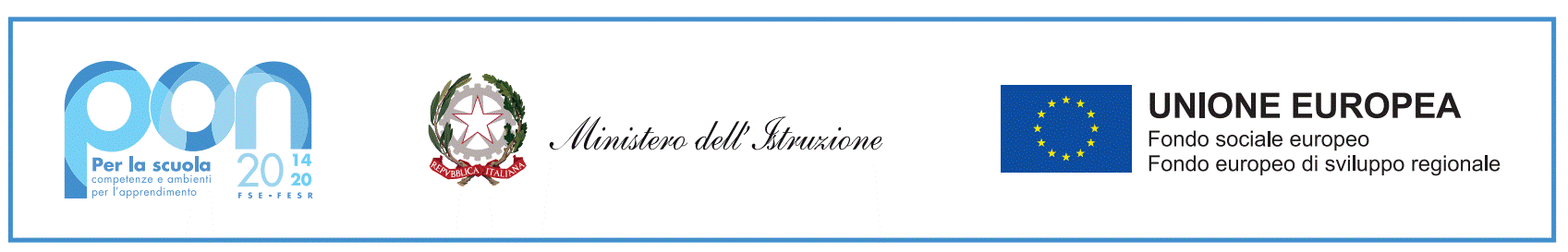 Ministero dell'Istruzione 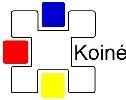 Istituto Comprensivo Statale K o i n évia Gentili 20 – 20900 Monza (MB)Tel. e fax: 039 2000621 – 039 2003037. email: mbic8ah00d@istruzione.it PEC: mbic8ah00d@pec.istruzione.it Cod.fisc. 94581300152. Codice univoco dell'ufficio UFPQH9